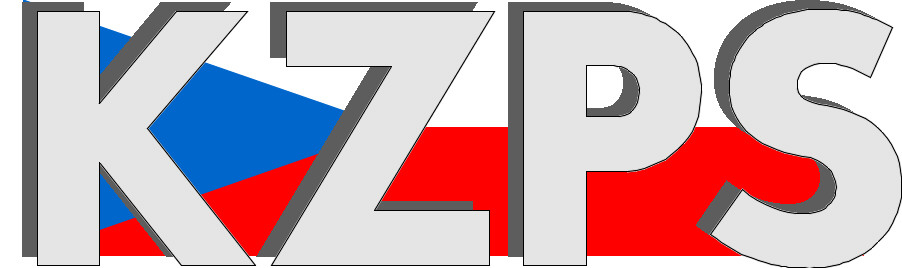 Konfederacezaměstnavatelských a podnikatelských svazů ČR Sekretariát:	    	 Václavské nám. 21	               tel.: 222 324 985                   	 110 00 Praha 1		               fax: 224 109 374  	            	            mail: kzps@kzps.cz S t a n o v i s k o Konfederace zaměstnavatelských a podnikatelských svazů ČRk „Návrhu nařízení vlády o stanovení podmínek provádění agroenvironmentálně-klimatických opatření“V rámci mezirezortního připomínkového řízení jsme obdrželi uvedený návrh. K němu Konfederace zaměstnavatelských a podnikatelských svazů ČR (KZPS ČR) uplatňuje následující doporučující a zásadní připomínky:Připomínky:V prezentaci ze dne 7.12.2022 bylo u podopatření integrovaná produkce révy vinné uvedena povinnost likvidace odumřelých keřů révy vinné do 15. května. V aktuálním nařízení vlády v § 23 odstavec 5. písmeno j) bylo toto datum posunuto na 30. dubna. Žádáme tedy o vysvětlení, proč k posunu tohoto data došlo a navrhujeme jeho posunutí zpět na 15. května.Doporučující připomínkaV § 24 odstavci 9. písmeno c) a dále v odstavci 10. písmeno c), odstavci 11. písmeno d) a odstavci 13. písmeno c). Je uváděna povinnost zajistit odborně způsobilou osobou odběr vzorků půdy za účelem stanovení obsahu minerálního dusíku před setím nebo výsadbou. Žádáme o zdůvodnění této povinnosti, neboť obsah minerálního dusíku v půdě mimořádně rychle kolísá. Časová prodleva mezi provedením analýzy vzorků a doručením jejích výsledků farmáři je příliš velká na to, aby tyto údaje jakýmkoli způsobem pomohli s plánováním hnojení dusíkem. Dle našeho názoru se tedy jedná o zcela zbytečnou povinnost, která jen finančně a časově zatíží farmáře a nebude mít žádný pozitivní efekt. Proto navrhujeme tuto povinnost v nařízení zrušit.Zásadní připomínkaKontaktní osoby pro vypořádání MPŘ:Ing. Tomáš Nejedlý			e-mail: nejedly@zscr.cz		tel:	770 109 112Dr. Jan Zikeš				e-mail:	zikes@kzps.cz			tel:	222 324 985V Praze dne 2. února 2023 										        Jan W i e s n e r		                                                                            			             prezident